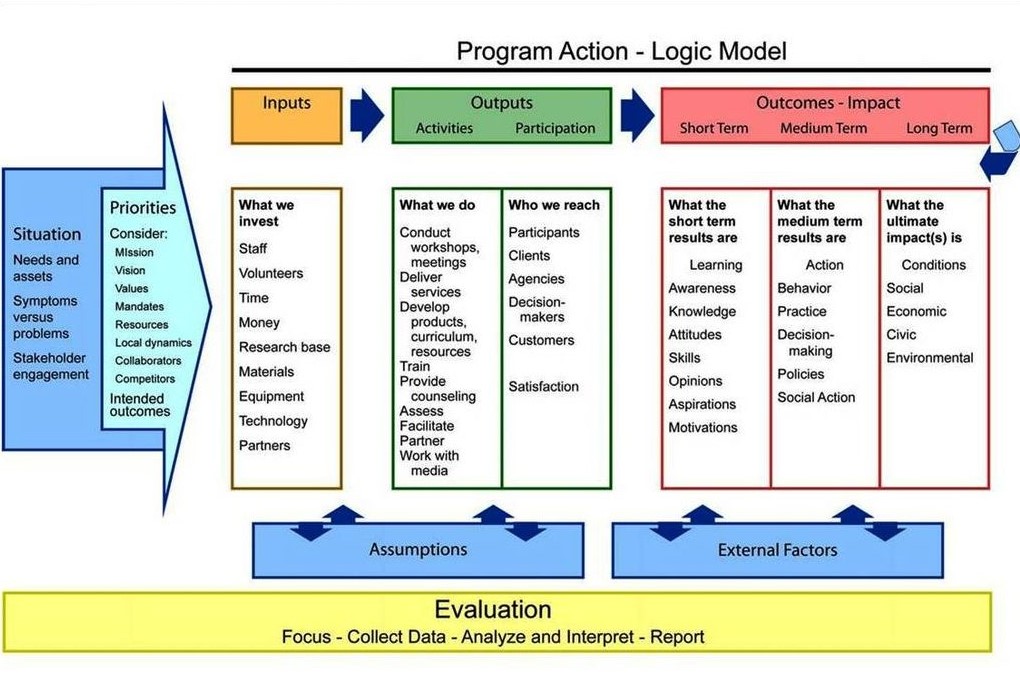 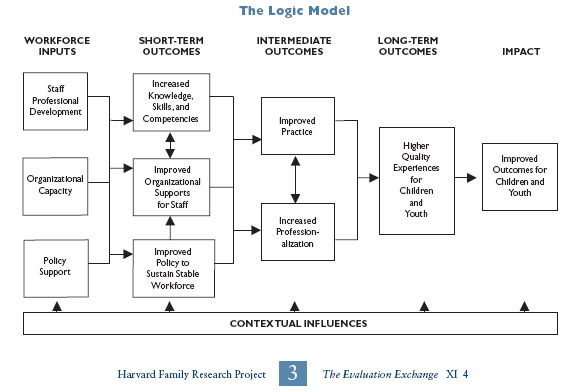 Acción del programa - Modelo lógicoSituación-Necesidades y bienes-Síntomas contra problemas-Participación de los interesadosPrioridadesConsidere:MisiónVisiónMandatosRecursosDinámica localColaboradoresCompetidoresLos resultados esperadosEntradasLo que invertimos:-Personal-Voluntarios-Tiempo-Dinero-Base de investigación-Materiales-Equipo-TecnologíaSalidasActividades Lo que hacemos:-Conducir talleres, reuniones.-Entregar servicios-Desarrollar productos, currículum, recursos.-Entrenar-Proporcionar asesoramiento-Evaluar-Facilitar-Compañero-Trabajar con mediosSalidasParticipaciónA quien llegamos:-Participantes-Clientela-Agencias-Tomadores de decisiones-ClientesResultados - ImpactoTérmino cortóLos resultados:AprendizajeConcienciaConocimientoActitudesHabilidadesOpinionesAspiracionesMotivacionesResultados - ImpactoTérmino medioLos resultados:AcciónComportamientoPrácticaToma de decisionesPolíticasAcción socialResultados - ImpactoTermino largoLos resultados:CondicionesSocialEconómicoCívicoAmbientalSuposiciones                               Factores externosEvaluaciónAtención - Recolectar datos - Analizar e interpretar - InformeEl modelo logicoInsumos de la fuerza laboralDesarrollo profesional del personalCapacidad organizativaApoyo a las políticasResultados a corto plazoMayor conocimiento, habilidades y competenciasApoyos organizacionales mejorados para el personalPolítica mejorada para mantener una fuerza laboral estableResultados intermediosPractica mejoradaMayor profesionalizaciónResultados a largo plazoExperiencias de mayor calidad para niños y jóvenesImpactoResultados mejorados para niños y jóvenesInfluencias contextualesProyecto de investigación familiar de Harvard                   El intercambio de evaluación